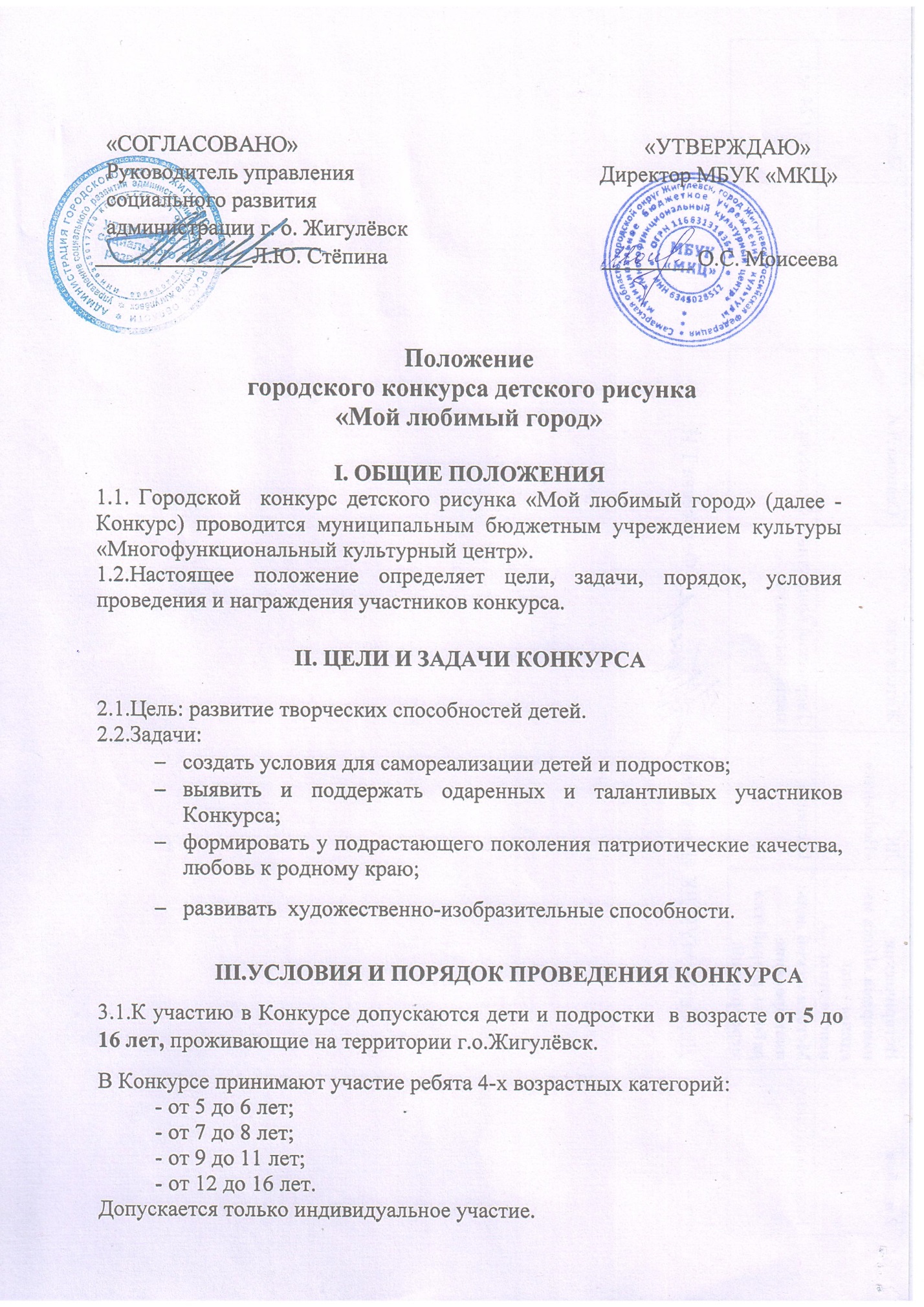 3.2. Конкурс проводится с 8 февраля по 18 февраля 2021года в МБУК «Многофункциональный культурный центр» (г.Жигулевск, ул.Никитина, д.9).  3.3.Для участия в Конкурсе необходимо предоставить в МБУК «МКЦ» (Никитина, 9):Заявку,  по установленной форме (Приложение №1);    согласие на обработку персональных данных (Приложение №2).3.4.На конкурс «Мой любимый город» принимаются не более двух работ от одного участника, выполненные в техниках: карандаш, фломастер, гуашь, акварель, пастель, гравюра, коллаж, аппликация, батик, бумажная пластика и т.д., отвечающие целям и задачам Конкурса. Формат работ –А4, А3.3.5.Участники гарантируют, что на Конкурс представлена их авторская работа. При обнаружении плагиата участник исключается из числа конкурсантов.3.6.Поступившие на Конкурс работы не рецензируются и не возвращаются. Организаторы Конкурса оставляют за собой право некоммерческого использования конкурсных материалов для организации выставочных проектов с сохранением авторства.Все дополнительные вопросы можно задать по тел.:8(84862)32-9-03.3.7.Для участия в Конкурсе каждый участник вносит организационный взнос в размере 50 рублей за каждую работу. Организационный взнос за участие в Конкурсе  оплачивается при предоставлении конкурсной работы, заявки и согласия на обработку персональных данных.                 3.8.Воспитанники  школ – интернатов освобождены от оплаты организационного взноса.IV. НОМИНАЦИИ КОНКУРСА4.1. Конкурс проводится по следующим номинациям: - «Любимый сердцу уголок» (памятники, храмы, парки, природа родного края и т.д.); - «Город будущего».4.2. Для подведения итогов Конкурса формируется жюри, которое оценивает работы, выявляет победителей. V.КРИТЕРИИ ОЦЕНКИ КОНКУРСНЫХ РАБОТОсновными критериями оценки конкурсных работ являются: - соответствие возрасту; - мастерство исполнения; - раскрытие темы; - цветовое решение, колорит; - композиция; - неординарное мышление; - оригинальность. VI. ПОДВЕДЕНИЕ ИТОГОВ6.1. Итоги Конкурса подводятся  19.02.2021г.6.2. Все конкурсные работы будут представлены на итоговой выставке Конкурса  в МБУК «МКЦ» с 22 февраля 2021г. по 05 марта 2021г.VII. НАГРАЖДЕНИЕ7.1.В каждой номинации присуждаются три призовых  места. Победители Конкурса награждаются дипломами I, II и III степеней.  Все участники награждаются  сертификатами за участие в Конкурсе.7.2.Решения жюри окончательны, оформляются протоколом и пересмотру не подлежат.7.3.Информация об итогах  Конкурса будет размещена на официальном сайте: http://zmkc.ru.7.4. Дипломы и сертификаты можно будет забрать с 26 февраля 2021г. в МБУК «МКЦ» (ДК «Юбилейный»), по адресу: ул.Никитина,9.                                    VIII.ФИНАНСИРОВАНИЕФинансирование конкурса производится за счет организационного взноса и спонсорских средств.Приложение 1                                                                     к Положению о проведении              Городского конкурса детскогорисунка «Мой любимый город»ЗАЯВКАна участие в городском конкурсе детскогорисунка «Мой любимый город»Все графы обязательны к заполнению!!! Без согласия на обработку персональных данных (Приложение 2) заявки на конкурс не принимаются!Приложение № 2Согласие на обработку персональных данныхДиректору МБУК «МКЦ»О.С. Моисеевойот____________________________________________контактный номер телефона______________________Я,____________________________________________________________________(Ф.И.О. родителя полностью)Проживающий по адресу:_________________________________________________как законный представитель ______________________________________________(ФИО ребенка )настоящим даю свое согласие на обработку в муниципальном бюджетном учреждении культуры «Многофункциональный культурный центр»  персональных данных своего ребенка __________________________________________________________________________________________________________________________________________________________(Ф.И.О. ребенка полностью) (да та рождения)к которым относятся:- ФИО ребенка;- дата рождения;- адрес проживания, контактные телефоны;Я даю согласие на использование персональных данных своего ребенка дляучастия в городском конкурсе детского рисунка «Мой любимый город» и распространения результатов конкурса.Настоящее Согласие представляется на осуществление действий в отношении персональных данных моего ребенка, которые необходимы для достижения указанных выше целей, включая сбор, систематизацию, накопление, хранение, уточнение (обновление, изменение), использование данных и на размещение фото и видео в СМИ ина официальных сайтах учреждения. МБУК «МКЦ» гарантирует, что обработкаперсональных данных осуществляется в соответствии с действующим законодательством РФ.Я проинформирован, что МБУК «МКЦ» гарантирует, что будет обрабатывать персональные данные как неавтоматизированным, так и автоматизированным способом обработки.Данное Согласие действует до достижения целей обработки персональных данных участника городского конкурса детского рисунка «Мой любимый город».Согласие может быть отозвано по моему письменному заявлению.Я подтверждаю, что, давая такое Согласие, я действую по собственной волеи в интересах своего ребенка.Дата: ______________ Подпись_______/_________________________ФИО участника, возрастДомашний адрес контактный телефон,e-mailМесто учебыНоминацияНазвание работыКонтактная информация законного представителя или  руководителя кружка (телефон рабочий, сотовый, e-mail)